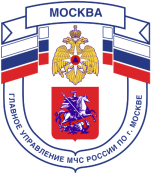 Главное управление МЧС России по г. Москве Управление по Новомосковскому и Троицкому АО2 региональный отдел надзорной деятельности и профилактической работы108841, г. Москва, г.о. Троицк, ул. пл. Верещагина д. 1 телефон: 8(495)840-99-70,E-mail: tinao2@gpn.moscow_____________________________________________________________________________При пожаре в квартиреНемедленно вызовите пожарных, позвонив по телефону «101» или с мобильного телефона «112», сообщите свой точный адрес (улицу, номер дома и квартиры, этаж, подъезд, код) и что горит. 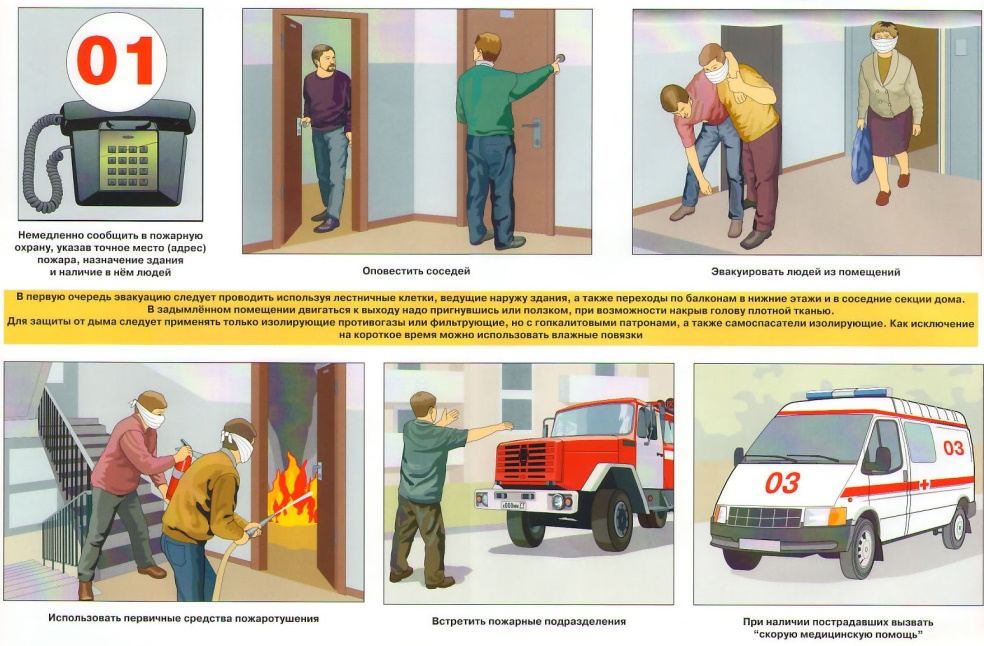 Не дожидаясь прибытия пожарных, попытайтесь потушить пожар подручными средствами (водой, плотной мокрой тканью, водой от внутренних пожарных кранов на лест.площадках). Легковоспламеняющиеся жидкости тушите мокрой тканью, огнетушителем, песком, землей из цветочных горшков, стиральным порошком. Не открывайте окна и двери, чтобы не усилить приток воздуха к очагу пожара. Нельзя тушить водой включенные в сети электроприборы и лить воду на электрические провода, во избежание поражения электрическим током необходимо отключить электроэнергию. Если ликвидировать очаг горения своими силами не представляется возможным, то необходимо немедленно покинуть квартиру, прикрыв за собой дверь. Покидая здание при пожаре, ни в коем случае не пользуйтесь лифтом, он может отключиться.Покидая квартиру, по задымленному коридору необходимо передвигаться на четвереньках (внизу меньше дыма) и дышать через влажную ткань; чтобы уберечься от огня, следует накинуть на себя влажную ткань (мокрое одеяло, пальто). Если под рукой нет воды, смочите ткань собственной мочой. Покинув квартиру, организуйте встречу пожарных, укажите им очаг пожара. При невозможности покинуть квартиру обычным путем используйте балконную пожарную лестницу, а если ее нет, необходимо выйти на балкон, плотно закрыть дверь и звать на помощь. Телефон пожарной охраны – 101, 01 